Sunday, April 7th, 20195th Sunday of LentIf you are our guest this morning, we welcome your children to participate with Columbakids during service. Supervised Nursery (ages 0-3) is available.Congregational responses are in bold print* Please rise in body or in spiritWE GATHER TO WORSHIP GODThe PreludeCall to Worship          PWS&D Written by Rev. Janet Ryu-Chan                                              (Morningside-High Park Presbyterian Church, Toronto)Reader: During this season of Lent, let us repair the breach, and ensure equal opportunity for all.Unison: Let us remember our God who does a new thing, making a way in the wilderness and moving in the impossible.Reader: We are called to repair the breach, to embrace the forsaken and the forgotten.All: So let us bless the One who gave his life for us, ensuring that all are welcome, and all are included in God’s kingdom. Let us praise our Lord.*Hymn: “”Man of sorrows, wondrous name”                    #210Prayer of AdorationResponsive Prayer of ConfessionL: We hear old voices repeating their condemnations: “What you have been, you will always be…”  “You can’t change, so why try?”  P: Lord, help us accept the gift of new life you offer us in Jesus Christ.  Forgive us for listening to voices that condemn us rather than your voice of liberating love.  Refresh us with springs of living water, so that our parched lives may blossom in your renewing presence. In Jesus’ name we pray.  Amen.Assurance of ForgivenessOur Church Family at WorkWE HEAR GOD’S WORD*Hymn: “Open my eyes that I may see”                           #500Children may proceed to their program after the singing of this hymn!Unison Prayer for UnderstandingCreator God, you spoke and light pushed back the darkness.  You spoke and dry land emerged from watery chaos. Speak to us anew in the words of scripture so that we might be transformed by your power and refreshed by your life-giving Spirit. We pray in the name of Jesus, your Word incarnate.  AmenScripture Reading: Philippians 3:4b-14Hymn: “Jesus, the very thought of thee”             #367 Vv. 1-2MeditationHymn: “Jesus, the very thought of thee”             #367 Vv. 3-5Scripture Reading: John 12:1-8MeditationWE RESPOND TO GOD’S WORD*Hymn: “”Fight the good fight”                                          #690Statement of Faith - The Apostles’ Creed (1988)I believe in God, the Father almighty, creator of heaven and earth.I believe in Jesus Christ, God’s only Son, our Lord, who was conceived by the Holy Spirit, born of the Virgin Mary, suffered under Pontius Pilate, was crucified, died, and was buried; he descended to the dead.On the third day he rose again; he ascended into heaven, he is seated at the right hand of the Father, and he will come to judge the living and the dead.I believe in the Holy Spirit, the holy catholic Church, the communion of saints, the forgiveness of sins, the resurrection of the body, and the life everlasting. Amen*We present our Offerings to God                  Near the Cross                                                                               On ScreenPrayer of DedicationPrayers of the People with the Lord’s PrayerFollowing the minister’s introductory prayer, the congregation is invited to join in the following responsive prayer. The responsive prayer begins with “Today we pray for those who need your help to see your hand at work among us:”L: We pray for those who are out of work or cannot work, and find time heavy on their hands.  Help them to find meaningful activity to fill their hours: P: Give them eyes of faith to see the new things you are doing.L: We pray for those who grieve the loss of a loved one and those who have lost a cherished dream.  Walk with them in their time of sorrow. Mend their broken hearts with your joy and peace. P: Give them eyes of faith to see the new things you are doing.  L: We pray for those who find the changes around them overwhelming and long for the simpler times in days gone by.  Remind them that you are Lord of history, always at work to build a new and better world. P: Give them eyes of faith to see the new things you are doing.L: We pray for those who find change happening too slowly, frustrated because life feels monotonous with nothing new ever happening. Restore their sense of calling and purpose. P: Give them eyes of faith to see the new things you are doing.L: We pray for churches who fear the best years are behind them and have lost their sense of mission for the future. Remind them that a handful of disciples filled with Christ’s Spirit were enough to turn the world upside down. P: Give them eyes of faith to see the new things you are doing.  L: Lord, teach us all to stop dwelling in the past or dreading the future. Instead, help us accept the time we have as your precious gift, to be enjoyed to your glory and dedicated to your purposes.  Help us recognize the living Christ present in each and every moment as our Eternal Beginning. Renew us with fresh hope and commitment. P: Give us eyes of faith to see the new things you are doing. L: [Prayer requests] All these prayers we offer in the name of Jesus, who taught us to pray together…Our Father, who art in heaven, hallowed be thy name.Thy kingdom come, thy will be done on earth as it is in heaven. Give us this day our daily bread, and forgive us our debts as we forgive our debtors.And lead us not into temptation, but deliver us from evil.For thine is the kingdom, the power and the glory, forever. Amen.*Hymn: “”God, whose giving knows no ending”               #663WE GO OUT TO SERVE GOD*The Benediction*Choral Blessing: “Go now in Peace”                    On ScreenThe PostludeA TIME FOR PRAYERRev. Jenn will meet with anyone who would like to have “Prayer Time” during office hours.THIS WEEK AT ST. COLUMBAMonday – Many Willing Hands Workshop 1 PM                 Monday Night Bible Study 7:30 PMTuesday – 2019 Lenten Study – 1:30 PMCOMING EVENTSApril 14th – Sunday -Family Fun Day 11:30 AMApril 16th – Tuesday – F & M Meeting 7:00 PMApril 18th – Thursday – Maundy Thursday Service 7:00 PMApril 19th - Friday- Good Friday Service 10:30 AMApril 21st – Easter Sunday Service 10:30 AMApril 25th – Thursday – Quilts for Cancer 10:00 AMApril 28th – Hymn Request Service 10:30 AMANNOUNCEMENTSMEALS ON WHEELS volunteer sign-up sheet has been posted in the Narthex. We welcome any new helpers, especially as our numbers will be down this April. Thank you in advance for volunteering. If you have any questions please phone Marion Grebby at 613-966-7983.JOHN, OUR MUSIC DIRECTOR, invites all men stay for a Choir Practice after the service today.FAMILY FUN DAY is on Palm Sunday, April 14th.  Following the Worship Service all members of the congregation are invited to join in decorating Easter Eggs. Please bring a snack to share.DO YOU HAVE A SPECIAL HYMN YOU'D LIKE TO SING IN WORSHIP? On April 28th we will worship God through Scripture readings, prayers and hymns. You are invited to submit hymn requests through the office or place in box in Narthex. Please make your requests by April 14th. EASTER LETTER from F & M Team has been placed in your mailbox.  Please pick up your letter today.DURING THIS WEEK LET US PRAY FOR:Gwen BrainGabe CookBeatrice CraigTina EbbersHeather FearRoy GarvinBruce MacLeanJohn Moors Jr.Doug and Lillian MoreauHeather SandersJim and Heillie GordonMarian RaynardLuke VanderkampThe Presbytery of KingstonThe Presbyterian Church in Canada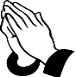 WOULD YOU LIKE to add someone to the “Weekly Prayer List”? If so please let the office know by Wednesday of each week.**Please ask permission from each person before submitting name.BOOK OF PRAYER is located at the back of Sanctuary. Please place your concerns in the book so that they can be voiced during the Prayers of the People each Sunday.BLESSING BOWL – If you would like to add prayer requests to the Minister’s Personal Prayer List please place in the Blessing Bowl in the Narthex.SUNDAY, April 7th,   2019 (World Health Day)  Give thanks that households in Malawi are healthy and malaria-free because of a PWS&D-supported project combatting the mosquito-borne disease.Presbyterian Prayer PartnershipSt. Columba Presbyterian Church520 Bridge Street East, Belleville ON K8N 1R6Church Telephone: 613-962-8771The Rev. Jennifer CameronDirector of Music: John Brewsterwww.stcolumbabelleville.castcolumbabelleville@gmail.comMINISTERS: ALL OF US!!!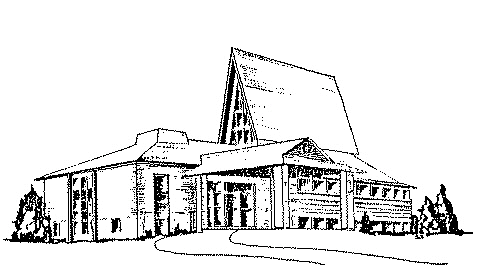 Office HoursMonday to Thursday9:30 AM-12:30 PMOUR VISIONTo offer joyfully to the world the love of Christ.WELCOMEA warm welcome to first time worshippers. If you would like further information about our congregation or a visit from the church, please complete one of the “request cards” that you will find in your pew and place it on the offering plate or hand it to an usher.